Beach WeekWeek 1 Monday, June 21 Summer Camp Begins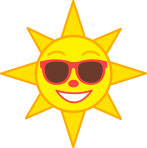 Monday, June 21 Summer Camp BeginsTuesday, June 22Sand Dollar Craft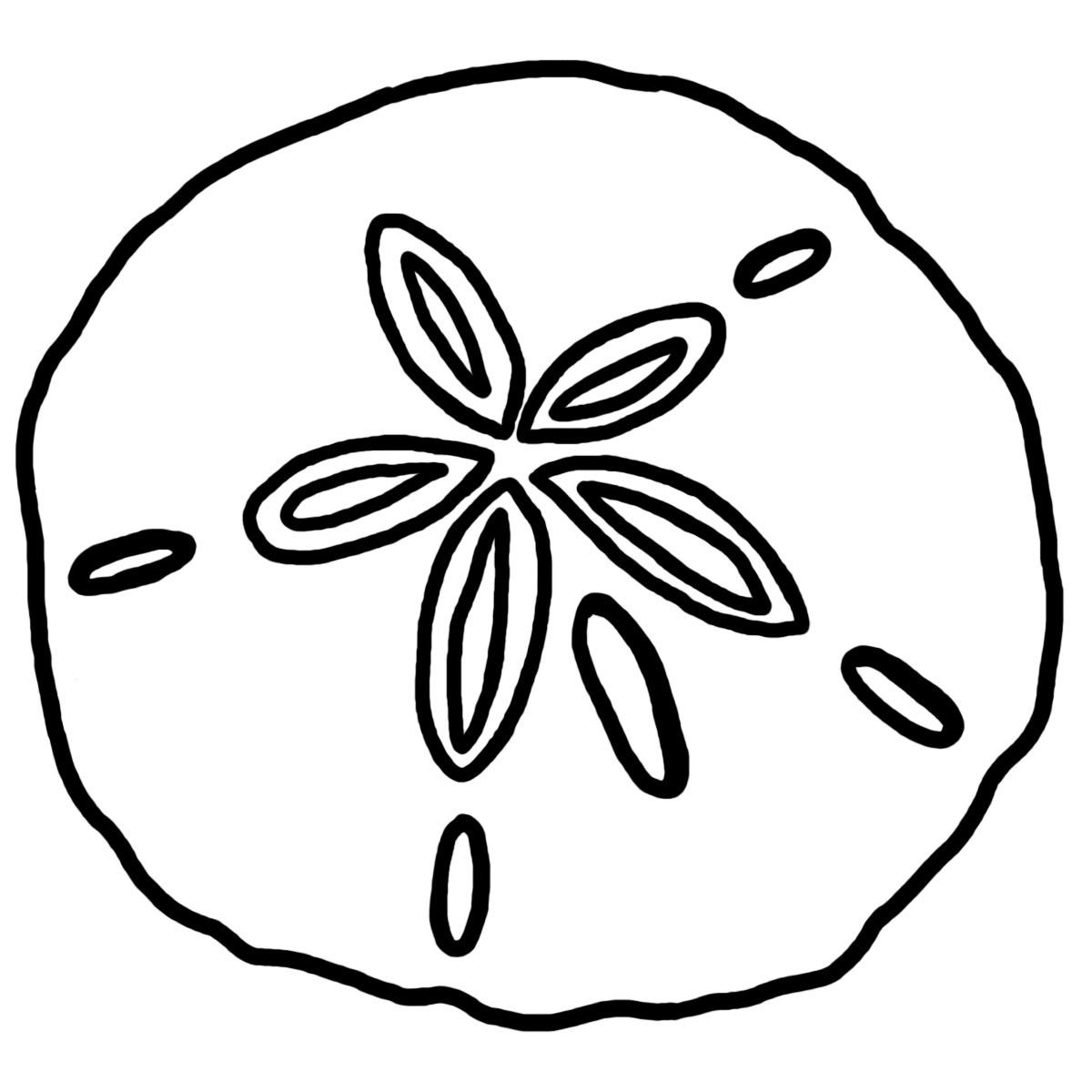 Wednesday, June 23	Water Play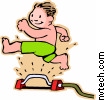 Thursday, June 24Jellyfish Craft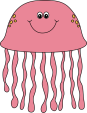 Friday, June 25Beach Party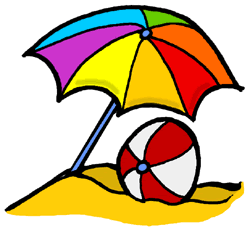 Party in the USAWeek 2Monday, June 28Popsicle Day 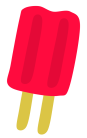 Monday, June 28Popsicle Day Tuesday, June 29Fourth of July Craft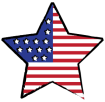 Wednesday, June 30Water PlayThursday, July 1Fireworks!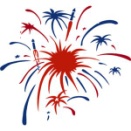 Friday, July 2Fourth of July Party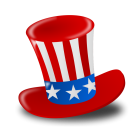 Bug WeekWeek 3Monday, July 5FOURTH OF JULYHOLIDAYCAMP CLOSEDMonday, July 5FOURTH OF JULYHOLIDAYCAMP CLOSEDTuesday, July 6Butterfly Craft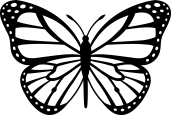 Wednesday, July 7Water PlayThursday, July 8Bug Catchers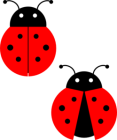 Friday, July 9“Bug”nocularsBug Hunt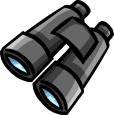 EverydayHeroesWeek 4Monday, July 12Policeman Day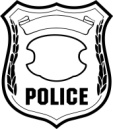 Monday, July 12Policeman DayTuesday, July 13Fireman Day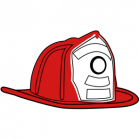 Wednesday, July 14Water PlayThursday, July 15Ambulance Craft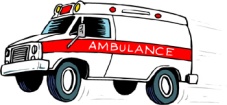 Friday, July 16Ice Cream Party 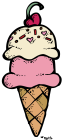 Book WeekWeek 5Monday, July 19Flat “Camper” Day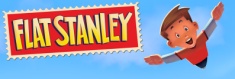 Monday, July 19Flat “Camper” DayTuesday, July 20Splat the Cat 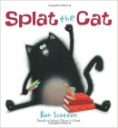 Wednesday, July 21Water PlayThursday, July 22Dr. Seuss Day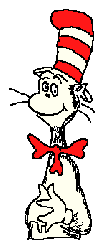 Friday, July 23Pete the Cat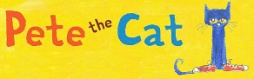 Pirate WeekWeek 6Monday, July 26Pirate Hats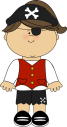 Monday, July 26Pirate HatsTuesday, July 27Pirate Telescope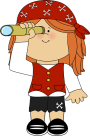 Wednesday, July 28Water PlayThursday, July 29Treasure Chests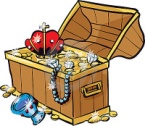 Frida, July 30Treasure Hunt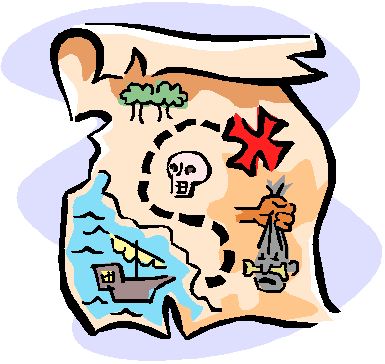 Winter in AugustWeek 7Winter in AugustWeek 7Monday, August 2Snowflake Craft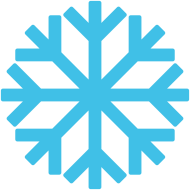 Tuesday, August 3Snowman Craft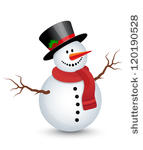 Wednesday, August 4Water PlayThursday, August 5Snowball Games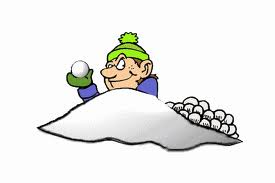 Friday, August 6Popsicle DayOut of SpaceWeek 8Out of SpaceWeek 8Monday, August 9Rocket Craft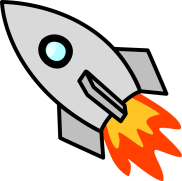 Tuesday, August 10Earth Craft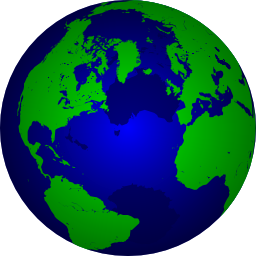 Wednesday, August 11Water PlayThursday, August 12Oh My Stars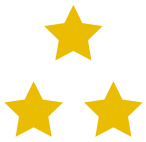 Friday, August 13End of Camp Celebration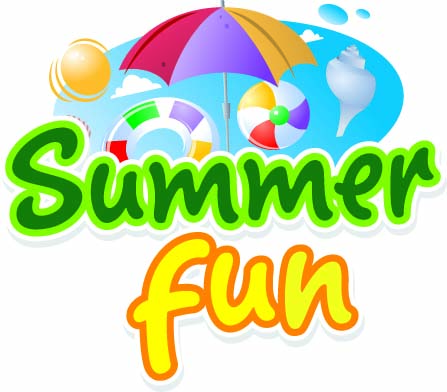 